T.C.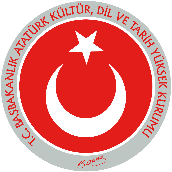 BAŞBAKANLIKATATÜRK KÜLTÜR, DİL VE TARİH YÜKSEK KURUMUMAKALE BASIMI TEKLİF FORMUAtatürk Kültür, Dil ve Tarih Yüksek Kurumu ile Bağlı Kuruluşları Telif Hakkı, Yayın ve Satış Yönetmeliği’ne göre, aşağıda bilgileri sunulan makalenin … Merkezi/Kurumu tarafından basılması/basılmaması teklifinin uygun olup olmadığının Yönetim Kurulunda görüşülmesini arz ederim.Prof. Dr. … Başkan İNCELEYİCİLERTELİFE ESAS BÖLÜM VE GÖSTERGE KÜNYETeslim TarihiMakalenin AdıHazırlayanın Unvanı, Adı SOYADIS.Unvanı, Adı SOYADI Görüşleri Görüşleriİnceleme Ücreti1( ) Olumlu( ) Olumsuz2( ) Olumlu( ) Olumsuz3( ) Olumlu( ) OlumsuzYAYIN KOMİSYONU BASIM TEKLİFİYAYIN KOMİSYONU BASIM TEKLİFİTarihSayı /MaddeSüreli Yayın ( ) Belleten                      ( ) Höyük                        ( ) Belgeler                ( ) Kırkambar       ( ) Belleten                      ( ) Höyük                        ( ) Belgeler                ( ) Kırkambar       ( ) Belleten                      ( ) Höyük                        ( ) Belgeler                ( ) Kırkambar       ( ) Belleten                      ( ) Höyük                        ( ) Belgeler                ( ) Kırkambar       ( ) Belleten                      ( ) Höyük                        ( ) Belgeler                ( ) Kırkambar       Karar( ) Yayımlanması            ( ) Yayımlanmaması( ) Yayımlanması            ( ) Yayımlanmaması( ) Yayımlanması            ( ) YayımlanmamasıArtırım( ) %100Brüt Telif TutarıAçıklama:Açıklama:Açıklama:Açıklama:Açıklama:Açıklama:  S.BölümGösterge123Makale tahminî … sayfadır.Makale tahminî … sayfadır.Makale tahminî … sayfadır.YÖNETİM KURULU KARARITarihSayı/MaddeSonuçSonuçSonuçSonuçSonuç… Kurumunun/Merkezinin ../../2014 tarihli ve  ... sayılı yazısı ve eki olan bu formun içeriği görüşülmüş ve teklifin uygun olduğuna / olmadığına karar verilmiştir.… Kurumunun/Merkezinin ../../2014 tarihli ve  ... sayılı yazısı ve eki olan bu formun içeriği görüşülmüş ve teklifin uygun olduğuna / olmadığına karar verilmiştir.… Kurumunun/Merkezinin ../../2014 tarihli ve  ... sayılı yazısı ve eki olan bu formun içeriği görüşülmüş ve teklifin uygun olduğuna / olmadığına karar verilmiştir.… Kurumunun/Merkezinin ../../2014 tarihli ve  ... sayılı yazısı ve eki olan bu formun içeriği görüşülmüş ve teklifin uygun olduğuna / olmadığına karar verilmiştir.… Kurumunun/Merkezinin ../../2014 tarihli ve  ... sayılı yazısı ve eki olan bu formun içeriği görüşülmüş ve teklifin uygun olduğuna / olmadığına karar verilmiştir.